Website Privacy Policy (UK GDPR version)V2.0 1/03/21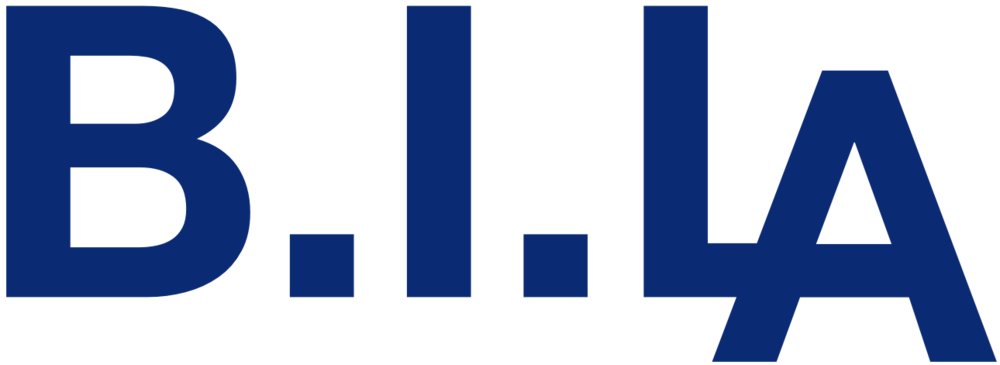 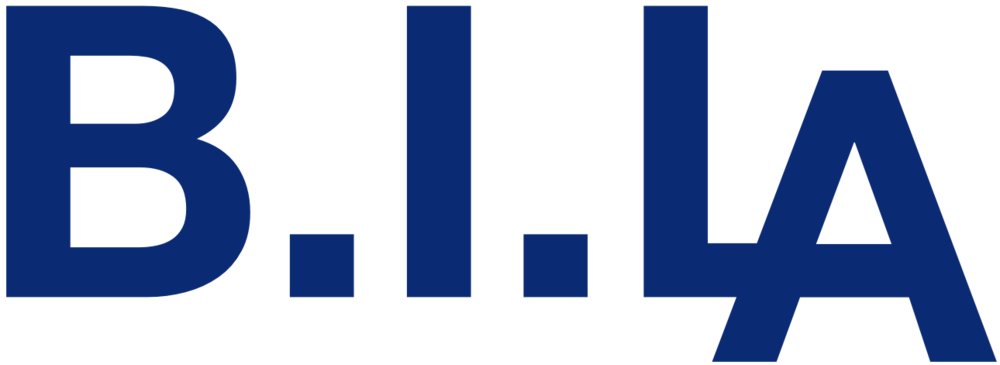 INTRODUCTIONWelcome to the British Italian Law Association (BILA) privacy notice.BILA respects your privacy and is committed to protecting your personal data. This privacy notice will inform you as to how we look after your personal data when you visit our website (regardless of where you visit it from) and tell you about your privacy rights and how the law protects you.IMPORTANT INFORMATION AND WHO WE ARE Purpose of this privacy noticeThis privacy notice aims to give you information on how BILA collects and processes your personal data through your use of this website, including any data you may provide through this website when you sign up to our newsletter.This website is not intended for children and we do not knowingly collect data relating to children.It is important that you read this privacy notice together with any other privacy notice or fair processing notice we may provide on specific occasions when we are collecting or processing personal data about you so that you are fully aware of how and why we are using your data.ControllerBILA is the controller and responsible for your personal data (collectively referred to as “BILA”, "we", "us" or "our" in this privacy notice).You have the right to make a complaint at any time to the Information Commissioner's Office (ICO), the UK supervisory authority for data protection issues (www.ico.org.uk). We would, however, appreciate the chance to deal with your concerns before you approach the ICO so please contact us in the first instance.Your duty to inform us of changesIt is important that the personal data we hold about you is accurate and current. Please keep us informed if your personal data changes during your relationship with us.Third-party linksThis website may include links to third-party websites, plug-ins and applications. Clicking on those links or enabling those connections may allow third parties to collect or share data about you. We do not control these third-party websites and are not responsible for their privacy statements. When you leave our website, we encourage you to read the privacy notice of every website you visit.THE DATA WE COLLECT ABOUT YOUPersonal data, or personal information, means any information about an individual from which that person can be identified. It does not include data where the identity has been removed (anonymous data).We may collect, use, store and transfer different kinds of personal data about you which we have grouped together follows:Identity Data includes name or similar identifier, marital status, title, date of birth and gender.Contact Data includes address, email address, telephone numbers and place and type of business.We do not collect any Special Categories of Personal Data about you (this includes details about your race or ethnicity, religious or philosophical beliefs, sex life, sexual orientation, political opinions, trade union membership, information about your health and genetic and biometric data). Nor do we collect any information about criminal convictions and offences.If you fail to provide personal dataWhere we need to collect personal data by law, or under the terms of a contract we have with you and you fail to provide that data when requested, we may not be able to perform the contract we have or are trying to enter into with you (for example, to provide you with goods or services). In this case, we may have to cancel a product or service you have with us but we will notify you if this is the case at the time.HOW IS YOUR PERSONAL DATA COLLECTED?We use different methods to collect data from and about you including through:Direct interactions. You may give us your Contact Data by filling in forms or by corresponding with us by post, phone, email or otherwise.Automated technologies or interactions. As you interact with our website, we may automatically collect Technical Data about your equipment, browsing actions and patterns. We collect this personal data by using cookies and other similar technologies.Third parties or publicly available sources. We may receive personal data about you from various third parties such as Google Analytics.HOW WE USE YOUR PERSONAL DATAWe will only use your personal data when the law allows us to. Generally we do not rely on consent as a legal basis for processing your personal data other than in relation to sending third party direct marketing communications to you via email or text message. You have the right to withdraw consent to marketing at any time by contacting us.MarketingWe strive to provide you with choices regarding certain personal data uses, particularly around marketing and advertising.Promotional offers from usWe may use your Identity and Contact Data to form a view on what we think you may want or need, or what may be of interest to you. This is how we decide which products, services and offers may be relevant for you (we call this marketing).You will receive marketing communications from us if you have requested information from us and you have not opted out of receiving that marketing.Opting outYou can ask us to stop sending you marketing messages at any time by contacting us.CookiesYou can set your browser to refuse all or some browser cookies, or to alert you when websites set or access cookies. If you disable or refuse cookies, please note that some parts of this website may become inaccessible or not function properly.Change of purposeWe will only use your personal data for the purposes for which we collected it, unless we reasonably consider that we need to use it for another reason and that reason is compatible with the original purpose.INTERNATIONAL TRANSFERSWe do not normally transfer your personal data outside the United Kingdom. However some of our third parties are based outside the United Kingdom, so their processing of your personal data will involve a transfer of data outside the UK.Whenever we transfer your personal data out of the UK, we ensure a similar degree of protection is afforded to it by ensuring at least one of the following safeguards is implemented:We will only transfer your personal data to countries that have been deemed to provide an adequate level of protection for personal data.Where we use certain service providers, we may use specific contracts approved for use in the UK which give personal data the same protection it has in the UK.Please contact us if you want further information on the specific mechanism used by us when transferring your personal data out of the UK.DATA SECURITYWe have put in place appropriate security measures to prevent your personal data from being accidentally lost, used or accessed in an unauthorised way, altered or disclosed. In addition, we limit access to your personal data to those employees, agents, contractors and other third parties who have a business need to know. They will only process your personal data on our instructions and they are subject to a duty of confidentiality.We have put in place procedures to deal with any suspected personal data breach and will notify you and any applicable regulator of a breach where we are legally required to do so.DATA RETENTIONHow long will you use my personal data for?We will only retain your personal data for as long as necessary to fulfil the purposes we collected it for, including for the purposes of satisfying any legal, accounting, or reporting requirements.To determine the appropriate retention period for personal data, we consider the amount, nature, and sensitivity of the personal data, the potential risk of harm from unauthorised use or disclosure of your personal data, the purposes for which we process your personal data and whether we can achieve those purposes through other means, and the applicable legal requirements.YOUR LEGAL RIGHTSUnder certain circumstances, you have rights under data protection laws in relation to your personal data. You may have the following rights:Request access to your personal data (commonly known as a "data subject access request"). This enables you to receive a copy of the personal data we hold about you and to check that we are lawfully processing it.Request correction of the personal data that we hold about you. This enables you to have any incomplete or inaccurate data we hold about you corrected, though we may need to verify the accuracy of the new data you provide to us.Request erasure of your personal data. This enables you to ask us to delete or remove personal data where there is no good reason for us continuing to process it. You also have the right to ask us to delete or remove your personal data where you have successfully exercised your right to object to processing (see below), where we may have processed your information unlawfully or where we are required to erase your personal data to comply with local law.Note, however, that we may not always be able to comply with your request of erasure for specific legal reasons which will be notified to you, if applicable, at the time of your request.Object to processing of your personal data where we are relying on a legitimate interest (or those of a third party) and there is something about your particular situation which makes you want to object to processing on this ground as you feel it impacts on your fundamental rights and freedoms. You also have the right to object where we are processing your personal data for direct marketing purposes. In some cases, we may demonstrate that we have compelling legitimate grounds to process your information which override your rights and freedoms.Request restriction of processing of your personal data. This enables you to ask us to suspend the processing of your personal data in the following scenarios: (a) if you want us to establish the data's accuracy; (b) where our use of the data is unlawful but you do not want us to erase it; (c) where you need us to hold the data even if we no longer require it as you need it to establish, exercise or defend legal claims; or (d) you have objected to our use of your data but we need to verify whether we have overriding legitimate grounds to use it.Request the transfer of your personal data to you or to a third party. We will provide to you, or a third party you have chosen, your personal data in a structured, commonly used, machine-readable format. Note that this right only applies to automated information which you initially provided consent for us to use or where we used the information to perform a contract with you.Withdraw consent at any time where we are relying on consent to process your personal data. However, this will not affect the lawfulness of any processing carried out before you withdraw your consent. If you withdraw your consent, we may not be able to provide certain products or services to you. We will advise you if this is the case at the time you withdraw your consent.Exercising your rights:No fee usually requiredYou will not have to pay a fee to access your personal data (or to exercise any of the other rights). However, we may charge a reasonable fee if your request is clearly unfounded, repetitive or excessive. Alternatively, we may refuse to comply with your request in these circumstances.What we may need from youWe may need to request specific information from you to help us confirm your identity and ensure your right to access your personal data (or to exercise any of your other rights). This is a security measure to ensure that personal data is not disclosed to any person who has no right to receive it. We may also contact you to ask you for further information in relation to your request to speed up our response.Time limit to respondWe try to respond to all legitimate requests within one month. Occasionally it may take us longer than a month if your request is particularly complex or you have made a number of requests. In this case, we will notify you and keep you updated.